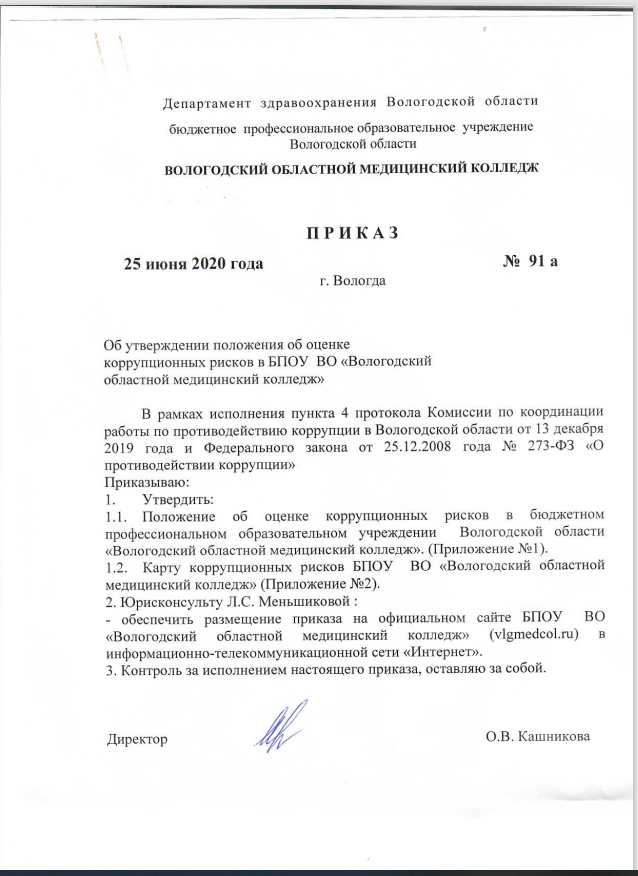 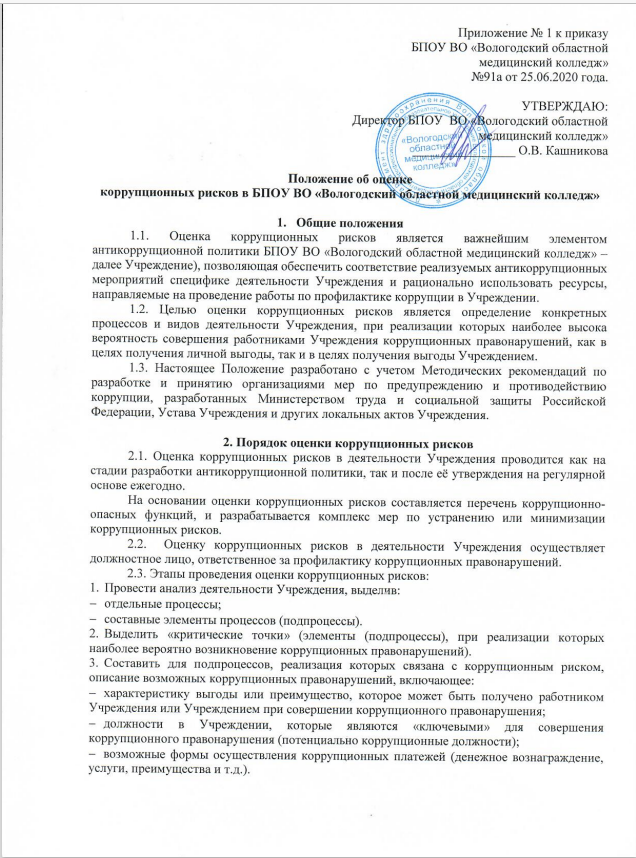 Приложение № 1 к приказуБПОУ ВО «Вологодский областной медицинский колледж»№ 91а от 25.06.2020 года.УТВЕРЖДАЮ:Директор БПОУ  ВО «Вологодский областной медицинский колледж»________________ О.В. КашниковаПоложение об оценкекоррупционных рисков в БПОУ ВО «Вологодский областной медицинский колледж»Общие положения1.1. Оценка коррупционных рисков является важнейшим элементом антикоррупционной политики БПОУ ВО «Вологодский областной медицинский колледж» – далее Учреждение), позволяющая обеспечить соответствие реализуемых антикоррупционных мероприятий специфике деятельности Учреждения и рационально использовать ресурсы, направляемые на проведение работы по профилактике коррупции в Учреждении.1.2. Целью оценки коррупционных рисков является определение конкретных процессов и видов деятельности Учреждения, при реализации которых наиболее высока вероятность совершения работниками Учреждения коррупционных правонарушений, как в целях получения личной выгоды, так и в целях получения выгоды Учреждением.1.3. Настоящее Положение разработано с учетом Методических рекомендаций по разработке и принятию организациями мер по предупреждению и противодействию коррупции, разработанных Министерством труда и социальной защиты Российской Федерации, Устава Учреждения и других локальных актов Учреждения.2. Порядок оценки коррупционных рисков2.1. Оценка коррупционных рисков в деятельности Учреждения проводится как на стадии разработки антикоррупционной политики, так и после её утверждения на регулярной основе ежегодно.На основании оценки коррупционных рисков составляется перечень коррупционно-опасных функций, и разрабатывается комплекс мер по устранению или минимизации коррупционных рисков. 2.2.  Оценку коррупционных рисков в деятельности Учреждения осуществляет должностное лицо, ответственное за профилактику коррупционных правонарушений.2.3. Этапы проведения оценки коррупционных рисков:Провести анализ деятельности Учреждения, выделив:отдельные процессы;составные элементы процессов (подпроцессы).Выделить «критические точки» (элементы (подпроцессы), при реализации которых наиболее вероятно возникновение коррупционных правонарушений).Составить для подпроцессов, реализация которых связана с коррупционным риском, описание возможных коррупционных правонарушений, включающее:характеристику выгоды или преимущество, которое может быть получено работником Учреждения или Учреждением при совершении коррупционного правонарушения; должности в Учреждении, которые являются «ключевыми» для совершения коррупционного правонарушения (потенциально коррупционные должности);возможные формы осуществления коррупционных платежей (денежное вознаграждение, услуги, преимущества и т.д.).Разработать на основании проведенного анализа карту коррупционных рисков Учреждения (сводное описание «критических точек» и возможных коррупционных  правонарушений). Сформировать перечень должностей, связанных с высоким коррупционным риском. В отношении работников Учреждения, замещающих такие должности, устанавливаются специальные антикоррупционные процедуры и требования.Разработать комплекс мер по устранению или минимизации коррупционных рисков. Такие меры разрабатываются для каждой «критической точки». В зависимости от специфики конкретного процесса такие меры включают:проведение обучающих мероприятий для работников Учреждения по вопросам противодействия коррупции;согласование с органом исполнительной государственной власти области (органом местного самоуправления), осуществляющим функции учредителя, решений по отдельным вопросам перед их принятием;создание форм отчетности по результатам принятых решений (например, ежегодный отчет о деятельности, о реализации программы и т.д.);внедрение систем электронного взаимодействия с гражданами и организациями;осуществление внутреннего контроля за исполнением работниками Учреждения своих обязанностей (проверочные мероприятия на основании поступившей информации о проявлениях коррупции);регламентация сроков и порядка реализации подпроцессов с повышенным уровнем коррупционной уязвимости;использование видео- и звукозаписывающих устройств в местах приема граждан и представителей организаций и иные меры.
3. Карта коррупционных рисков3.1. Карта коррупционных рисков (далее – Карта) содержит:зоны повышенного коррупционного риска (коррупционно-опасные функции и полномочия), которые считаются наиболее предрасполагающими к возникновению коррупционных правонарушений;перечень должностей Учреждения, связанных с определенной зоной повышенного коррупционного риска (с реализацией коррупционно-опасных функций и полномочий);типовые ситуации, характеризующие выгоды или преимущества, которые могут быть получены отдельными работниками при совершении коррупционного правонарушения;меры по устранению или минимизации коррупционно-опасных функций.3.2. Карта разрабатывается должностным лицом, ответственным за профилактику коррупционных правонарушений в Учреждении в соответствии с формой указанной в приложении  к настоящему Положению, и утверждается руководителем Учреждения.3.3. Изменению карта подлежит:по результатам ежегодного проведения оценки коррупционных рисков в Учреждении;в случае внесения изменений в должностные инструкции работников Учреждения, должности которых указаны в Карте или учредительные документы Учреждения;в случае выявления фактов коррупции в Учреждении. 